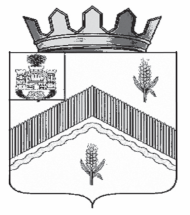 РОССИЙСКАЯ ФЕДЕРАЦИЯ                  ОРЛОВСКАЯ ОБЛАСТЬАДМИНИСТРАЦИЯ ЗАЛЕГОЩЕНСКОГО РАЙОНАПОСТАНОВЛЕНИЕ  В соответствии с Приказом Министерства строительства и жилищно-коммунального хозяйства Российской Федерации от 18 марта 2019 г. № 162/пр «Об утверждении методических рекомендаций по подготовке государственных программ субъектов Российской Федерации и муниципальных программ формирования современной городской среды в рамках реализации федерального проекта «Формирование комфортной городской среды», Постановлением Правительства Орловской области от 14 февраля 2019 г. № 88 «О внесении изменений в постановление Правительства Орловской области от 13 ноября 2012 г. № 415 «Об утверждении государственной программы Орловской области «Обеспечение условий и формирование комфортной среды проживания в Орловской области»          ПОСТАНОВЛЯЮ:1. Создать комиссию по контролю за ходом работ и  приемке выполненных работ  по ремонту дворовых территорий и благоустройству общественных территорий и утвердить ее состав (приложение 1).2. Утвердить Положение о комиссии по контролю за ходом работ  и  приемке выполненных работ  по ремонту дворовых территорий и благоустройству общественных территорий (приложение 2).	3. Разместить данное постановление на официальном сайте администрации Залегощенского района (Никитина О.И.).	4. Контроль над исполнением настоящего постановления возложить на заместителя главы администрации Залегощенского района Грачёва А.Н.Глава района									В.Н.Брежнев                                                                                                    Приложение 1к постановлению администрации района                                                                   _______________ № ______Составкомиссии по контролю за ходом работ и  приемке выполненных работ  по ремонту дворовых территорий и благоустройству общественных территорий в рамках реализации муниципальной программы «Формирование современной городской среды на территории поселка Залегощь Залегощенского  района на 2018-2024 годы»	1. Грачёв Александр Николаевич – председатель комиссии, заместитель главы администрации района;2. Томилина Ирина Валерьевна – заместитель председателя комиссии, начальник отдела архитектуры, строительства и ЖКХ;3. Ефанова Оксана Юрьевна – секретарь комиссии, специалист отдела по вопросам местного значения городского поселения Залегощь;	Члены комиссии:4. Свинолобов Юрий Васильевич – начальник отдела по вопросам местного значения городского поселения Залегощь администрации Залегощенского района;5. Редникин Николай Александрович – глава п. Залегощь (по согласованию);6. Представитель прокуратуры Залегощенского района (по согласованию);7. Салахов Мурад Салиджанович – генеральный директор ООО «Жилсервис п. Залегощь» (по согласованию);8. Остроухова Любовь Николаевна – председатель общественной палаты Залегощенского района  (по согласованию);9. Уполномоченные лица от собственников жилых помещений многоквартирных жилых домов (по согласованию).                                                                                                Приложение 2к постановлению администрации района                                                                   _______________ № ______Положениео комиссии по контролю за ходом работ и  приемке выполненных работ  по ремонту дворовых территорий и благоустройству общественных территорий в рамках реализации муниципальной программы «Формирование современной городской среды на территории поселка Залегощь Залегощенского  района на 2018-2024 годы»1. Общие положения1.1. Комиссия по контролю за ходом работ и  приемке выполненных работ  по ремонту дворовых территорий и благоустройству общественных территорий в рамках реализации муниципальной программы «Формирование современной городской среды на территории поселка Залегощь Залегощенского  района на 2018-2024 годы» (далее – Комиссия) является совещательным органом и создана с целью осуществления контроля за ходом работ и  приемке выполненных работ  по ремонту дворовых территорий и благоустройству общественных территорий.1.2. Комиссия в своей деятельности руководствуется Конституцией Российской Федерации, Градостроительным кодексом Российской Федерации, Федеральными законами от 06.10.2003 г. № 131 – ФЗ «Об общих принципах организации местного самоуправления в Российской Федерации», Уставом Залегощенского района, настоящим постановлением администрации Залегощенского района.2. Задачи КомиссииКомиссия с целью осуществления контроля за ходом работ и  приемке выполненных работ  по ремонту дворовых территорий и благоустройству общественных территорий в рамках реализации муниципальной программы «Формирование современной городской среды на территории поселка Залегощь Залегощенского  района на 2018-2024 годы» выполняет следующие задачи:2.1. Организует контроль за ходом работ и  приемке выполненных работ  по ремонту дворовых территорий и благоустройству общественных территорий в соответствии с техническими требованиями и условиями муниципальных контрактов;2.2. Определяет соответствие выполненных работ по ремонту дворовых территорий и благоустройству общественных территорий представленной Комиссии документации путем визуального осмотра и инструментальных измерений.3. Права и обязанности Комиссии3.1. При контроле за ходом работ и приемке выполненных работ по ремонту дворовых территорий и благоустройству общественных территорий Комиссия вправе требовать предъявления следующих документов:3.1.1. От администрации района: муниципальные контракты, утвержденную проектно-сметную документацию;3.1.2. От подрядчика: акты выполненных работ КС-2 и КС-3 на все виды работ, предусмотренные муниципальным контрактом, исполнительную документацию (журнал производства работ, сертификаты, технические паспорта, акты испытаний и др. документы, удостоверяющие качество материалов, использованных при производстве работ).3.2. Комиссия вправе привлекать к участию в работе компетентных специалистов и проводить в случае необходимости измерения и проверки на соответствие условиям муниципального контракта.3.3. Комиссия обязана:3.3.1. Осуществлять свою деятельность в соответствии с действующими нормативно-правовыми актами, строительными нормами и правилами, стандартами, инструкциями и настоящим Положением;3.3.2. Изучить и проанализировать предъявленные документы, освидетельствовать дворовые территории и общественную территорию с проведением в случае необходимости измерений и проверок;3.3.3. Не допускать приемку в эксплуатацию дворовых территорий и общественной территории при наличии отступлений от условий муниципального контракта, проектно-сметной документации;3.3.4. Оформить и подписать акт приемки выполненных работ, предъявленный подрядчиком. Акт приемки подписывается всеми членами Комиссии. Члены Комиссии, имеющие особое мнение, излагают его в письменном виде, которое прилагается к акту приемки, с обоснованиями, имеющими ссылки на действующие нормативные правовые акты;3.3.5. В случае если Комиссия принимает решение о невозможности приемки работ по ремонту дворовых территорий и благоустройству общественной территории, то необходимо составить мотивированное заключение с обоснованиями, имеющими ссылки на нормативные правовые акты, и предложениями по устранению выявленных недостатков, которое подписывается всеми членами Комиссии;3.3.6. Определить сроки устранения выявленных недостатков и дату проведения повторного заседания Комиссии.4. Организация работы Комиссии4.1. Комиссия образуется в составе председателя, заместителя председателя, секретаря и членов Комиссии.4.2. Свою деятельность Комиссия осуществляет посредством проведения проверок, составления акта приемки по результатам проверки, рассмотрения представленных материалов и документов.4.3. Работу Комиссии возглавляет ее председатель.4.4. Председатель Комиссии определяет время и место работы Комиссии, организует контроль за выполнением принятых Комиссией решений.4.5. Заместитель председателя Комиссии выполняет поручение председателя Комиссии, а в случае его отсутствия – его полномочия.4.6. Секретарь Комиссии уведомляет членов Комиссии о месте, дате и времени проведения Комиссии и повестке заседания не позднее, чем за 5 рабочих дней до начала приемки работ по ремонту дворовых территорий и общественной территории, ведет рабочую документацию Комиссии, обеспечивает оформление акта приемки, направляет подрядчику копию акта приемки и иную необходимую информацию.4.7. Члены комиссии: имеют право письменно излагать особое мнение, которое прилагается к акту приемки, с обоснованиями, имеющими ссылки на действующие законодательные и нормативные акты, вносить предложения по работе Комиссии.4.8. Председатель, заместитель председателя, секретарь Комиссии вправе вести переписку от имени Комиссии и представлять ее в других организациях в рамках полномочий Комиссии.4.9. Решение Комиссии принимается большинством голосов и оформляется в виде акта приемки, который подписывается всеми членами Комиссии. Комиссия принимает решение путем открытого голосования.4.10. Комиссия правомочна принимать решение по результатам обследования дворовых территорий и общественной территории, если присутствует не менее 50 процентов от общего количества членов Комиссии.4.11. Если число голосов «за» и «против» при принятии решения равно, решающим является голос председателя Комиссии.4.12. В случае несогласия с принятым решением члены Комиссии вправе выразить особое мнение в письменной форме и приложить его к заключению или акту приемки.4.13. Оформление акта приемки осуществляется в течение 5 рабочих дней с момента окончания приемки выполненных работ.4.14. Копии актов приемки выполненных работ передаются подрядчику.25 марта 2019 г. №  № 126                    п. ЗалегощьО создании комиссии по контролю за ходом работ и приемке выполненных работ  по ремонту дворовых территорий и благоустройству общественных территорий в рамках реализации муниципальной программы «Формирование современной городской среды на территории поселка Залегощь Залегощенского  района на 2018-2024 годы»О создании комиссии по контролю за ходом работ и приемке выполненных работ  по ремонту дворовых территорий и благоустройству общественных территорий в рамках реализации муниципальной программы «Формирование современной городской среды на территории поселка Залегощь Залегощенского  района на 2018-2024 годы»О создании комиссии по контролю за ходом работ и приемке выполненных работ  по ремонту дворовых территорий и благоустройству общественных территорий в рамках реализации муниципальной программы «Формирование современной городской среды на территории поселка Залегощь Залегощенского  района на 2018-2024 годы»